附件2：交通指南1    一、西安赛睿喜来登大酒店    1、西安市莲湖区未央路32号。    二、交通指南    1、西安咸阳机场至酒店乘出租车至酒店需100元左右。乘坐机场大巴火车北客站线至火车北客站下,乘坐地铁2号线龙首原站下，（B出口）步行5分钟到达。    2、咸阳火车站至酒店乘坐出租车至酒店需70元左右。乘坐13路/56路/59路抗战路什字站上车至后卫寨地铁口下车，乘坐地铁1号线至北大街站下车换乘地铁2号线龙首原站下，（B出口）步行5分钟到达。三、参考地图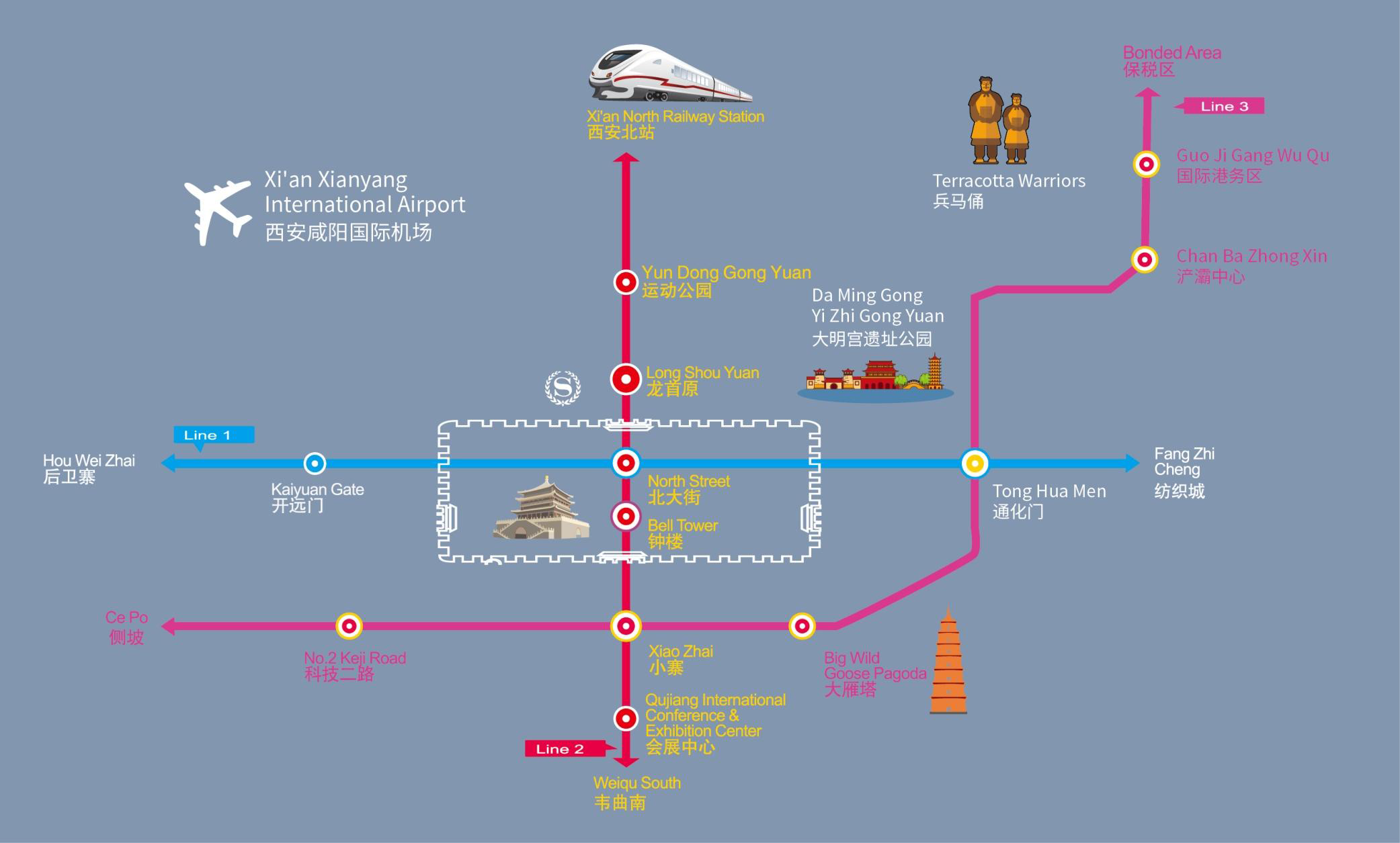 交通指南2    一、上海兴荣温德姆至尊豪廷大酒店    1、上海市浦东新区浦东大道2288号，近杨浦大桥。    2、酒店电话：021-58526666    二、交通指南    1、浦东机场至酒店乘出租车至酒店需140元左右。乘坐公交机场四线至德平路浦东大道站下,步行5分钟到达。    2、虹桥机场、虹桥火车站至酒店乘坐出租车至酒店需90元左右。1号航站楼：乘地铁10号线到豫园站下车，转乘出租车到酒店需31元左右。2号航站楼、虹桥火车站：乘地铁2号线到世纪大道站下车，转乘出租车到酒店需21元左右。三、参考地图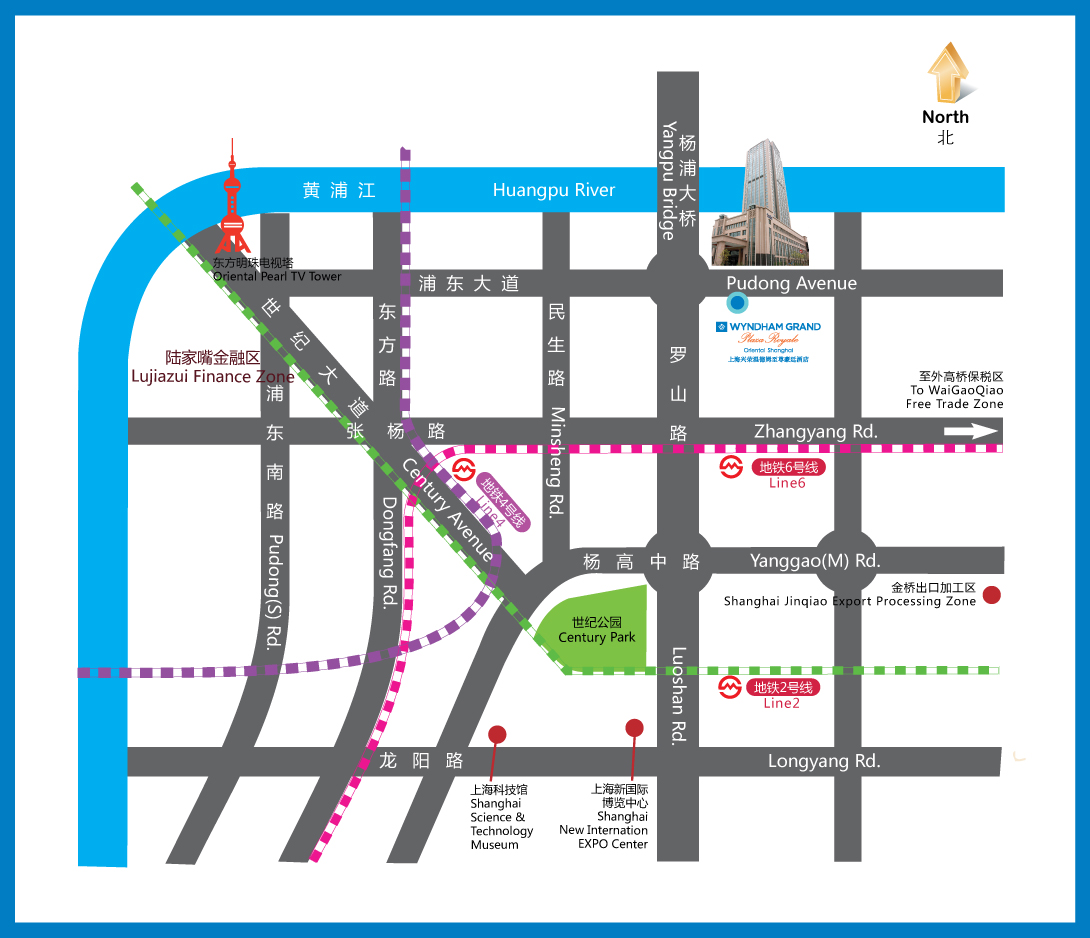 